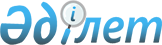 Об образовании избирательных участков на территории Майского района
					
			Утративший силу
			
			
		
					Решение акима Майского района Павлодарской области от 13 ноября 2015 года № 6. Зарегистрировано Департаментом юстиции Павлодарской области 04 декабря 2015 года № 4828. Утратило силу решением акима Майского района Павлодарской области от 29 ноября 2018 года № 4 (вводится в действие со дня его первого официального опубликования)
      Сноска. Утратило силу решением акима Майского района Павлодарской области от 29.11.2018 № 4 (вводится в действие со дня его первого официального опубликования).
      В соответствии со статьей 23 Конституционного Закона Республики Казахстан от 28 сентября 1995 года “О выборах в Республике Казахстан”, статьей 33 Закона Республики Казахстан от 23 января 2001 года “О местном государственном управлении и самоуправлении в Республике Казахстан” принимаю РЕШЕНИЕ:
      1. Образовать избирательные участки на территории Майского района согласно приложению.
      2. Контроль за исполнением настоящего решения возложить на руководителя аппарата акима Майского района.
      3. Настоящее решение вводится в действие по истечении десяти календарных дней после дня его первого официального опубликования. Избирательный участок № 352
      Центр избирательного участка: село Акшиман, здание Акшиманской средней общеобразовательной школы.
      Границы избирательного участка: территория села Акшиман Акшиманского сельского округа. Избирательный участок № 353
      Центр избирательного участка: село Акжар, здание Акжарской средней общеобразовательной школы.
      Границы избирательного участка: территория села Акжар. Избирательный участок № 354
      Центр избирательного участка: село Майск, здание Майской средней общеобразовательной школы.
      Границы избирательного участка: территории сел: Майск, Енбекши Майского сельского округа. Избирательный участок № 355
      Центр избирательного участка: село Каратерек, здание сельского Дома культуры села Каратерек.
      Границы избирательного участка: село Каратерек Каратерекского сельского округа, улицы: Бауржана Момышулы, Нурлыбека Баймуратова, Абая Кунанбаева; территории сел: имени Х. Сейтказина, Тиктогай Каратерекского сельского округа. Избирательный участок № 356
      Центр избирательного участка: село Майтубек, здание Майтубекской средней общеобразовательной школы.
      Границы избирательного участка: территория села Майтубек. Избирательный участок № 357
      Центр избирательного участка: село Кызыленбек, здание Казахстанской средней общеобразовательной школы.
      Границы избирательного участка: территория села Кызыленбек Казанского сельского округа. Избирательный участок № 358
      Центр избирательного участка: село Жумыскер, здание сельского Дома культуры села Жумыскер.
      Границы избирательного участка: территория села Жумыскер Казанского сельского округа. Избирательный участок № 359
      Центр избирательного участка: село Абай, здание начальной школы села Абай.
      Границы избирательного участка: территория села Абай Сатинского сельского округа. Избирательный участок № 360
      Центр избирательного участка: село Саты, здание Сатинской средней общеобразовательной школы.
      Границы избирательного участка: территория села Саты Сатинского сельского округа. Избирательный участок № 361
      Центр избирательного участка: село Малайсары, здание Малайсаринской средней общеобразовательной школы.
      Границы избирательного участка: село Малайсары Малайсаринского сельского округа, улицы: Абая, Айниш Арыновой, Алии Молдагуловой, Амангельды Иманова, Достык, Маншук Маметовой; территории сел Аксарай, Жанасарай Малайсаринского сельского округа. Избирательный участок № 362
      Центр избирательного участка: село Малайсары, здание сельского Дома культуры села Малайсары.
      Границы избирательного участка: село Малайсары Малайсаринского сельского округа, улицы: Бауржана Момышулы, Токтара Аубакирова. Избирательный участок № 363
      Центр избирательного участка: село Кентубек, здание Жалтырской средней общеобразовательной школы.
      Границы избирательного участка: село Кентубек Кентубекского сельского округа, улицы: Абая, Жамсапа Корабаева, Ибрая Алтынсарина, Каныша Сатпаева, Комсольская, Ленина, Целинная, 30 лет совхоза; территории сел Карабулак и Жалтырь Кентубекского сельского округа. Избирательный участок № 364
      Центр избирательного участка: село Кентубек, здание филиала районной детско-юношеской спортивной школы села Кентубек.
      Границы избирательного участка: село Кентубек Кентубекского сельского округа, улицы: Мира, 40 лет Победы. Избирательный участок № 365
      Центр избирательного участка: село Коктобе, здание районного Дома культуры.
      Границы избирательного участка: село Коктобе Коктубекского сельского округа, улицы: Каныша Сатпаева, Набережная, Султанмахмута Торайгырова, Уахапа Сыздыкова, Ветстанция, Станция Коктобе, Канаша Камзина, Казбек би; участок Бестау села Коктобе Коктубекского сельского округа. Избирательный участок № 366
      Центр избирательного участка: село Шыган, здание фельдшерско-акушерского пункта села Шыган.
      Границы избирательного участка: территория села Шыган Коктубекского сельского округа. Избирательный участок № 367
      Центр избирательного участка: село Бозша, здание начальной школы села Бозша.
      Границы избирательного участка: территория села Бозша Баскольского сельского округа. Избирательный участок № 368
      Центр избирательного участка: село Басколь, здание сельского Дома культуры села Басколь.
      Границы избирательного участка: территория села Басколь Баскольского сельского округа. Избирательный участок № 369
      Центр избирательного участка: село Жанатлек, здание начальной школы села Жанатлек.
      Границы избирательного участка: территория села Жанатлек Баскольского сельского округа. Избирательный участок № 370
      Центр избирательного участка: село Коктобе, здание средней общеобразовательной школы имени Е. Мукашева.
      Границы избирательного участка: село Коктобе Коктубекского сельского округа, улицы: Абая, Речная, Шокана Валиханова, Маншук Маметовой, Ерсина Мукашева, Аскара Абдраимова, Желтоксан, Сакена Сейфуллина, Байгабыла Жылкыбаева. Избирательный участок № 372
      Центр избирательного участка: село Каратерек, здание Каратерекской средней общеобразовательной школы.
      Границы избирательного участка: село Каратерек Каратерекского сельского округа, улицы: Жамбыла Жабаева, Каныша Сатбаева, Маншук Маметовой, Мухтара Адамжанова. Избирательный участок № 374
      Центр избирательного участка: село Коктобе, здание Коктюбинской средней общеобразовательной школы.
      Границы избирательного участка: село Коктобе Коктубекского сельского округа, улицы: 40 лет Победы, Бастема Казрета, Гани Муратбаева, Алии Молдагуловой, Амангельды Иманова, Панфилова, Мухтара Ауэзова, Жамсапа Байгурманова, Нурлыбека Баймуратова, Алиби Жангельдина, Евнея Букетова, Олжаса Сулейменова. Избирательный участок № 375
      Центр избирательного участка: село Коктобе, здание районного Дома школьников.
      Границы избирательного участка: село Коктобе Коктубекского сельского округа, улицы: Аблайхана, Толе би, Айтеке би, Баки Басара.
					© 2012. РГП на ПХВ «Институт законодательства и правовой информации Республики Казахстан» Министерства юстиции Республики Казахстан
				
      Исполняющий обязанности

      акима района

Д. Сейтказин

      “СОГЛАСОВАНО”

      Председатель Майской

      районной территориальной

      избирательной комиссии

А. Дюсенбаева

      "13" ноября 2015 года
Приложение
к решению акима
Майского района
№ 6 от "13" ноября 2015 года